Creston Community School District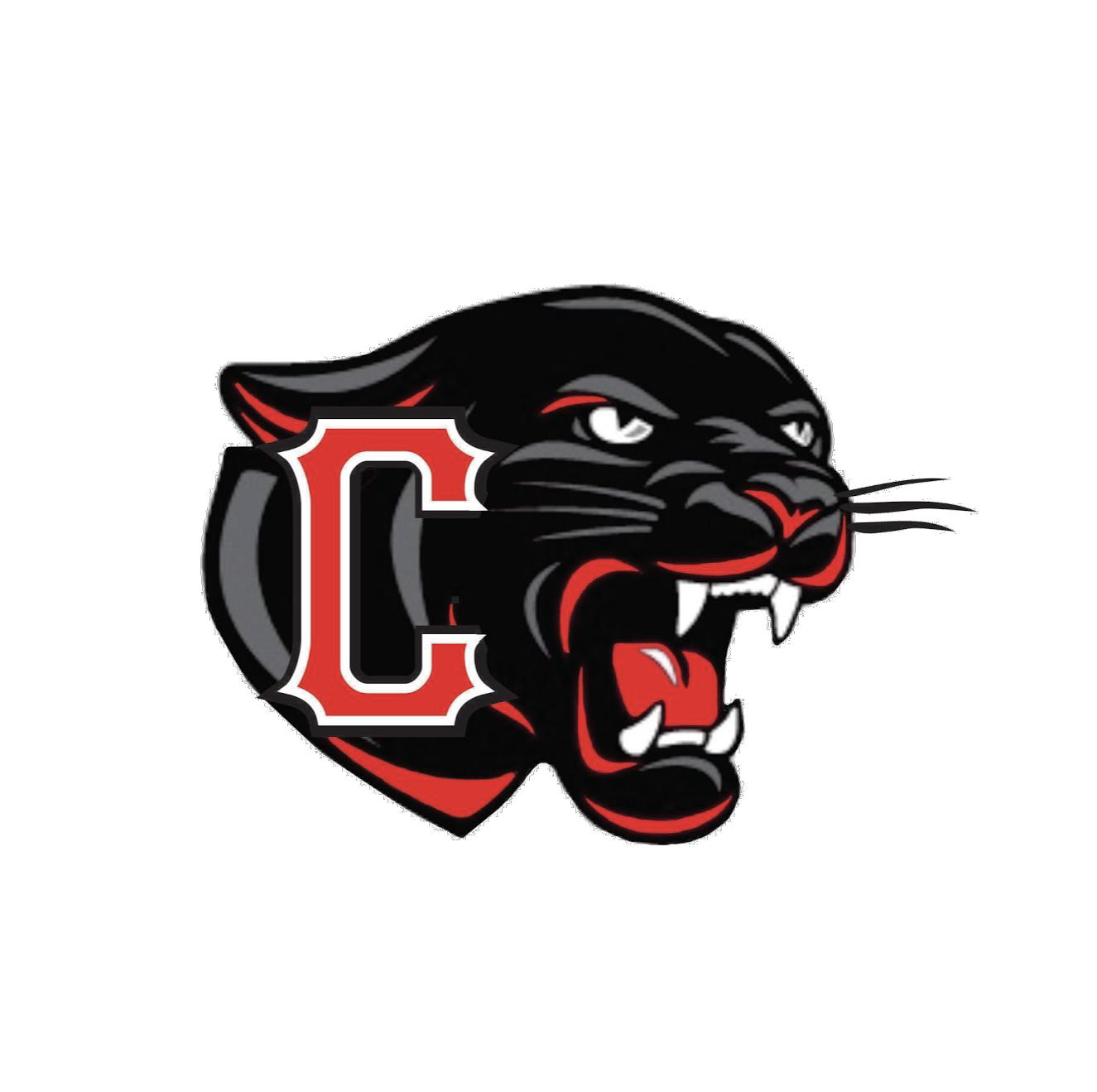 Board of Directors Special Board MeetingJanuary 14, 2022 - 12:00 p.m. (noon)Boardroom,  801 N. Elm, Creston, IAAGENDAThe vision of the Creston Community School District is to provide the foundation for students to become lifelong learners and positive, confident and compassionate citizens.In accordance with Iowa Code Section 21.4(1)(b) the school board shall meet and conduct the regular board meeting electronically when it is impossible or impractical.  Please call this toll free number 1-312-626-6799 to access the board meeting to participate in the public hearing.  Please click on this link or visit this address shorturl.at/frxD7  to access the board meeting.Meeting number (access code): 842 3915 5717Meeting Password:   Creston​Join by phone:1-312-626-6799Special Board MeetingPledge of AllegianceThe president will ask the members and audience to face the flag for the Pledge of Allegiance.Call to Order.  Roll Call by Dr. Brad James at 12:03 p.m.The President will call the meeting to order using the gavel if necessary.  The President will request those with communication devices to either turn them off or place them on silent mode.  X  Dr. Amanda Mohr	X  Dr. Brad James	X  Sharon Snodgrass	___ Don Gee	X  Galen Zumbach	___ Callie Anderson	___ Brad Baker	___ Scott Driskell	___ Julie Plant	X  Billie Jo Greene	X  Deron Stender	___ Bill Messerole	Approval of Agenda	Motion by:  Mohr      Seconded by:  Snodgrass   Those Voting:  4 AYE    0 NAYNew BusinessConsider approving a petition for Revenue Purpose Statement, Ordering an Election on the Issuance of $24,900,000 General Obligation School Bonds and on a Revenue Purpose Statement to Authorize Expenditures from revenue from the State Secure an Advanced Vision for Education Fund, and Ordering the Publication of a Notice of Election.ACTION: Community members have submitted a petition with signatures from eligible voters of the Creston Community School District.  The petitioners need 298 signatures from eligible voters asking the school board to consider and approve a ballot questions seeking the issuance of $24,900,000 General Obligation School Bonds and approval of a Revenue Purpose Statement to authorize expenditure from revenue from the State Secure and Advanced Vision (SAVE) fund.  The district has reviewed petition signatures and worked with legal counsel to appropriately process this action.  A roll call vote is required. Please contact Mr. Stender with any questions.RECOMMENDATION: Approve Resolutions for Revenue Purpose Statement, Ordering an Election on the Issuance of $24,900,000 General Obligation School Bonds and on a Revenue Purpose Statement to Authorize Expenditures from revenue from the State Secure an Advanced Vision for Education Fund, and Ordering the Publication of a Notice of Election.Motion by:  Zumbach      Seconded by:  Mohr   Those Voting Roll Call:  4  AYE    0 NAYConsideration of Adjournment:  Time: 12:07 p.m.	Motion by:  Zumbach      Seconded by:  Snodgrass   Those Voting:  4  AYE    0 NAY	Future meetings in Creston boardroom at 801 N. Elm Street, Creston, unless otherwise noted:Monday, January 17, 2022, time 6:00 p.m., Regular Board Meeting